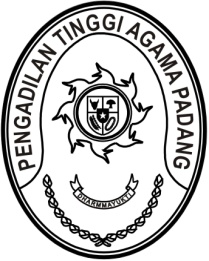 SURAT PERNYATAAN PELANTIKANNomor : W3-A/3417/KP.04.6/12/2021Yang bertanda tangan dibawah ini :Nama	:	Drs. H. Zein Ahsan, M.H.NIP	:	195508261982031004Pangkat/Golongan	:	Pembina Utama (IV/e)Jabatan	:	Ketua Pengadilan Tinggi Agama PadangDengan ini menyatakan dengan sesungguhnya, bahwa :Nama			: Muhammad Andi Purwanto, A.Md.T.NIP			: 199404152020121004Pangkat/Golongan 	: Pengatur (II/c)Jabatan		: Pengawai Negeri Sipil Pengadilan Tinggi Agama PadangBerdasarkan Surat Keputusan Ketua Pengadilan Tinggi Agama Padang Nomor 
W3-A/3152/KP.00.3/12/2021 tentang Pengangkatan Pegawai Negeri tanggal 1 Desember 2021 telah diangkat menjadi Pengawai Negeri Sipil Pengadilan Tinggi Agama Padang dan telah dilantik pada tanggal 30 Desember 2021.Demikian Surat Pernyataan Pelantikan ini saya buat dengan sesungguhnya dengan mengingat sumpah jabatan / pegawai negeri sipil dan apabila dikemudian hari isi Surat Pernyataan ini ternyata tidak benar yang mengakibatkan kerugian terhadap negara maka saya bersedia menanggung kerugian tersebut.Asli Surat Pernyataan Pelantikan ini disampaikan kepada Kepala Kantor Pelayanan Perbendaharaan Negara di Padang.Padang, 30 Desember 2021	Ketua,Drs. H. Zein Ahsan, M.H. NIP. 195508261982031004Tembusan : Yth. Sekretaris Mahkamah Agung RI c.q. Kepala Biro Kepegawaian di Jakarta;Yth. Kepala Badan Kepegawaian Negara u.p. Deputi Tata Usaha Kepegawaian di Jakarta;Yth. Direktur Jenderal Badan Peradilan Agama Mahkamah Agung RI di Jakarta;Pegawai yang bersangkutan.SURAT PERNYATAAN MELAKSANAKAN TUGASNomor : W3-A/           /KP.04.6/12/2021Yang bertanda tangan dibawah ini :Nama	:	Drs. H. Zein Ahsan, M.H.NIP	:	195508261982031004Pangkat/Golongan	:	Pembina Utama (IV/e)Jabatan	:	Ketua Pengadilan Tinggi Agama PadangDengan ini menyatakan dengan sesungguhnya, bahwa :Nama			: Muhammad Andi Purwanto, A.Md.T.NIP			: 199404152020121004Pangkat/Golongan 	: Pengatur (II/c)Jabatan		: Pengawai Negeri Sipil Pengadilan Tinggi Agama PadangYang diangkat berdasarkan Surat Ketua Pengadilan Tinggi Agama Padang Nomor 
W3-A/3152/KP.00.3/12/2021 tanggal 1 Desember 2021, terhitung mulai tanggal  
30 Desember 2021 telah nyata melaksanakan tugas sebagai Pegawai Negeri Sipil Pengadilan Tinggi Agama Padang.	Demikianlah Surat Pernyataan ini saya buat dengan sesungguhnya dengan mengingat sumpah jabatan/Pegawai Negeri Sipil dan apabila dikemudian hari isi surat pernyataan ini ternyata tidak benar, yang mengakibatkan kerugian terhadap Negara, maka saya bersedia menanggung kerugian tersebut.	Asli Surat Pernyataan ini disampaikan kepada Kepala Kantor Pelayanan Perbendaharaan Negara di Padang.Padang, 30 Desember 2021	Ketua, Drs. H. Zein Ahsan, M.H. NIP. 195508261982031004Tembusan :Yth. Sekretaris Mahkamah Agung RI c.q. Kepala Biro Kepegawaian di Jakarta;Yth. Kepala Badan Kepegawaian Negara u.p. Deputi Tata Usaha Kepegawaian di Jakarta;Yth. Direktur Jenderal Badan Peradilan Agama Mahkamah Agung RI di Jakarta;Pegawai yang bersangkutan.